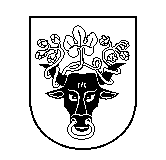 Pasvalio rajono savivaldybės tarybaSprendimasDĖL PASVALIO RAJONO SAVIVALDYBĖS TARYBOS 2019 M. KOVO 20 D. Sprendimo Nr. T1-53 „Dėl IKIMOKYKLINIO IR PRIEŠMOKYKLINIO UGDYMO GRUPIŲ BEI KLASIŲ KOMPLEKTŲ IR MOKINIŲ SKAIČIAUS 2019–2020 MOKSLO METAIS PASVALIO RAJONO SAVIVALDYBĖS MOKYKLOSE NUSTATYMO“ PAKEITIMO2019 m. birželio 26 d. Nr. T1-122PasvalysVadovaudamasi Lietuvos Respublikos vietos savivaldos įstatymo 6 straipsnio 5 punktu, 16 straipsnio 4 dalimi, 18 straipsnio 1 dalimi, 54 straipsnio 2 dalimi, Lietuvos Respublikos švietimo įstatymo 58 straipsnio 1 dalies 3 punktu, Mokyklų, vykdančių formaliojo švietimo programas, tinklo kūrimo taisyklių, patvirtintų Lietuvos Respublikos Vyriausybės 2011 m. birželio 29 d. nutarimu Nr. 768 „Dėl Mokyklų, vykdančių formaliojo švietimo programas, tinklo kūrimo taisyklių patvirtinimo“ (su visais aktualiais pakeitimais), 25.7 punktu, Priėmimo į valstybinę ir savivaldybės bendro ugdymo mokyklą, profesinio mokymo įstaigą bendrųjų kriterijų sąrašo, patvirtinto Lietuvos Respublikos švietimo ir mokslo ministro 2004 m. birželio 25 d. įsakymu Nr. ISAK-1019 „Dėl Priėmimo į valstybinę ir savivaldybės bendrojo ugdymo mokyklą, profesinio mokymo įstaigą bendrųjų kriterijų sąrašo patvirtinimo“ (Lietuvos Respublikos švietimo ir mokslo ministro 2018 m. balandžio 5 d. įsakymo Nr. V-322 redakcija) (su visais aktualiais pakeitimais), 2 ir 3 punktais, Priešmokyklinio ugdymo tvarkos aprašo, patvirtinto Lietuvos Respublikos švietimo ir mokslo ministro 2013 m. lapkričio 21 d. įsakymu Nr. V-1106 „Dėl Priešmokyklinio ugdymo tvarkos aprašo patvirtinimo“ (Lietuvos Respublikos švietimo ir mokslo ministro 2016 m. liepos 22 d. įsakymo Nr. V-674 redakcija) (su visais aktualiais pakeitimais), 7.1 punktu, Ikimokyklinio ir priešmokyklinio ugdymo organizavimo modelių aprašu, patvirtintu Pasvalio rajono savivaldybės tarybos 2013 m. balandžio 3 d. sprendimu Nr. T1-56 „Dėl Ikimokyklinio ir priešmokyklinio ugdymo organizavimo modelių aprašo tvirtinimo“ (su visais aktualiais pakeitimais), Priėmimo į Pasvalio rajono savivaldybės mokyklas tvarkos aprašu, patvirtintu Pasvalio rajono savivaldybės tarybos 2017 m. gruodžio 20 d. sprendimu Nr. T1-259 „Dėl Priėmimo į Pasvalio rajono savivaldybės mokyklas tvarkos aprašo patvirtinimo“ (su visais aktualiais pakeitimais), Pasvalio rajono savivaldybės taryba nusprendžia:1. Pakeisti Pasvalio rajono savivaldybės tarybos 2019 m. kovo 20 d. sprendimą Nr. T1-53 „Dėl ikimokyklinio ir priešmokyklinio ugdymo grupių bei klasių komplektų ir mokinių skaičiaus 2019–2020 mokslo metais Pasvalio rajono savivaldybės mokyklose nustatymo“ (toliau – Sprendimas):1.1. pakeisti Sprendimo 1 lentelės „Ikimokyklinio ugdymo įstaigos ir darželiai-mokyklos“ 1.1–1.3 eilutes (1 priedas);1.2. pakeisti Sprendimo 2 lentelės „Pagrindinės mokyklos“ 2.4–2.6 eilutes (2 priedas);1.3. pakeisti Sprendimo 3 lentelės „ Gimnazijos“ 3.2–3.4 eilutes (3 priedas);1.4. pakeisti Sprendimo 4 lentelę „Pasvalio specialioji mokykla“ (4 priedas).2. 2019–2020 mokslo metais skirti lėšų ugdymui iš Savivaldybės biudžeto klasių komplektams, kuriuose mokinių skaičius yra mažesnis už teisės aktuose nustatytą minimalųjį mokinių skaičių.	Sprendimas per vieną mėnesį gali būti skundžiamas Regionų apygardos administraciniam teismui, skundą (prašymą) paduodant bet kuriuose šio teismo rūmuose, Lietuvos Respublikos administracinių bylų teisenos įstatymo nustatyta tvarka.Savivaldybės meras 								     Gintautas GegužinskasPasvalio rajono savivaldybės tarybos2019 m. birželio 26 d. sprendimo Nr. T1-1221 priedasIKIMOKYKLINIO IR PRIEŠMOKYKLINIO UGDYMO GRUPIŲ BEI KLASIŲ KOMPLEKTŲ IR MOKINIŲ SKAIČIUS 2019–2020 MOKSLO METAIS PASVALIO RAJONO SAVIVALDYBĖS MOKYKLOSE1. IKIMOKYKLINIO UGDYMO ĮSTAIGOS IR DARŽELIAI-MOKYKLOSPasvalio rajono savivaldybės tarybos2019 m. birželio 26 d. sprendimo Nr. T1-1222 priedas2. PAGRINDINĖS MOKYKLOS*- jeigu bus ne mažiau kaip 8 mokiniaiPasvalio rajono savivaldybės tarybos2019 m. birželio 26 d. sprendimo Nr. T1-1223 priedas3. GIMNAZIJOS Pasvalio rajono savivaldybės tarybos2019 m. birželio 26 d. sprendimo Nr. T1-1224 priedas4. PASVALIO SPECIALIOJI MOKYKLAJungtinės klasės: 1–4 spec., 1, 3, 4, 7 lav., 6, 8 lav., 9–10 lav., 5–6 spec., 7–9 spec., II–III m. m. soc. įg. ugd.Nejungtinė klasė: 10 spec.; I m. m. soc. įg. ugd.__________________________________________ĮstaigaIkimokyklinio ugdymo programaSpecialiojo ikimokyklinio ugdymo programaPriešmokyklinio ugdymo programaPradinio ugdymo programaPradinio ugdymo programaPradinio ugdymo programaPradinio ugdymo programaIš visoĮstaigaIkimokyklinio ugdymo programaSpecialiojo ikimokyklinio ugdymo programaPriešmokyklinio ugdymo programa1 kl.2 kl.3 kl.4 kl.Iš viso1.1. Narteikių mokykla-darželis „Linelis“ Grupių ir klasių komplektų skaičius 2019–2020 m. m.1 (I)-1 (III)1(1,2 kl. – jungtinė)1(1,2 kl. – jungtinė)1( 3,4 kl. – jungtinė)1( 3,4 kl. – jungtinė)4Ikimokyklinio ugdymo vaikų skaičius /vaikų skaičiaus vidurkis priešmokyklinio ugdymo grupėje/ mokinių skaičius15-1681168641.1.1.Joniškėlio skyrius Grupių ir klasių komplektų skaičius 2019–2020 m. m.2 (I) +1Sv (VII)-1 (III)----4Ikimokyklinio ugdymo vaikų skaičius /vaikų skaičiaus vidurkis priešmokyklinio ugdymo grupėje/ mokinių skaičius54-15----691.2. Pasvalio lopšelis-darželis „Liepaitė“ Grupių ir klasių komplektų skaičius 2019–2020 m. m.7 (I)-1 (III)----8Ikimokyklinio ugdymo vaikų skaičius /vaikų skaičiaus vidurkis priešmokyklinio ugdymo grupėje/ mokinių skaičius138-16----1541.3. Pasvalio lopšelis-darželis „Žilvitis“ Grupių ir klasių komplektų skaičius 2019–2020 m. m.4 (I)2(VI)+2Sv(VI)1 (II)----9Ikimokyklinio ugdymo vaikų skaičius /vaikų skaičiaus vidurkis priešmokyklinio ugdymo grupėje/ mokinių skaičius11011015----125ĮstaigaIkimokyklinio ugdymo programaPriešmokyklinio ugdymo programaPriešmokyklinio ugdymo programaPradinio ugdymo programaPradinio ugdymo programaPradinio ugdymo programaPradinio ugdymo programaPagrindinio ugdymo programaPagrindinio ugdymo programaPagrindinio ugdymo programaPagrindinio ugdymo programaPagrindinio ugdymo programaPagrindinio ugdymo programaPagrindinio ugdymo programaPagrindinio ugdymo programaPagrindinio ugdymo programaPagrindinio ugdymo programaIš viso Iš viso ĮstaigaIkimokyklinio ugdymo programaPriešmokyklinio ugdymo programaPriešmokyklinio ugdymo programa1 kl.2 kl.3 kl.4 kl.5 kl.6 kl.6 kl.7 kl.8 kl.8 kl.9 kl.9 kl.10 kl.10 kl.Iš viso Iš viso 2.1. Daujėnų pagrindinė mokyklaGrupių ir klasių komplektų skaičius 2019–2020 m. m. 1 (X)1 (X)1 (X)1(1, 2 kl. jungtinė)1(1, 2 kl. jungtinė)1(3, 4 kl. jungtinė)1(3, 4 kl. jungtinė)1--111--1177Ikimokyklinio ugdymo vaikų skaičius /vaikų skaičiaus vidurkis priešmokyklinio ugdymo grupėje/ mokinių skaičius7754679120089900111178782.1.1. Kriklinių pradinio ugdymo skyriusGrupių ir klasių komplektų skaičius2019–2020 m. m.1 (III)1 (III)1 (III)-1(2, 3, 4 kl. jungtinė)1(2, 3, 4 kl. jungtinė)1(2, 3, 4 kl. jungtinė)----------22Ikimokyklinio ugdymo vaikų skaičius /vaikų skaičiaus vidurkis priešmokyklinio ugdymo grupėje/ mokinių skaičius101020334----------22222.2. Krinčino Antano Vienažindžio pagrindinė mokyklaGrupių ir klasių komplektų skaičius2019–2020 m. m.1 (III)1 (III)1 (III)2(1, 4 kl. jungtinė; 2, 3 kl. jungtinė)2(1, 4 kl. jungtinė; 2, 3 kl. jungtinė)2(1, 4 kl. jungtinė; 2, 3 kl. jungtinė)2(1, 4 kl. jungtinė; 2, 3 kl. jungtinė)1(5, 6 kl. jungtinė)1(5, 6 kl. jungtinė)1(7,8 kl. jungtinė)1(7,8 kl. jungtinė)1(7,8 kl. jungtinė)--1166Ikimokyklinio ugdymo vaikų skaičius /vaikų skaičiaus vidurkis priešmokyklinio ugdymo grupėje/ mokinių skaičius11112556831010688009972722.3. Pajiešmenių pagrindinė mokyklaGrupių ir klasių komplektų skaičius2019–2020 m. m.1 (I)1 (IV)1 (IV)11*111(5, 6 kl. jungtinė)1(5, 6 kl. jungtinė)1(5, 6 kl. jungtinė)1(7, 8 kl. jungtinė)1(7, 8 kl. jungtinė)1(7, 8 kl. jungtinė)111*1*1010Ikimokyklinio ugdymo vaikų skaičius /vaikų skaičiaus vidurkis priešmokyklinio ugdymo grupėje/ mokinių skaičius157710711117887661111881131132.4. Pasvalio Lėvens pagrindinė mokyklaGrupių ir klasių komplektų skaičius2019–2020 m. m.---22221221221*1*111616Ikimokyklinio ugdymo vaikų skaičius /vaikų skaičiaus vidurkis priešmokyklinio ugdymo grupėje/ mokinių skaičius---464445453232322646468*8*22223383382.4.1. Ustukių pagrindinio ugdymo skyriusGrupių ir klasių komplektų skaičius2019–2020 m. m.1 (IV)1 (IV)1 (IV)1(1, 2 kl. jungtinė)1(1, 2 kl. jungtinė)1(3, 4 kl. jungtinė)1(3, 4 kl. jungtinė)1--111--0066Ikimokyklinio ugdymo vaikų skaičius /vaikų skaičiaus vidurkis priešmokyklinio ugdymo grupėje/ mokinių skaičius77349631300888000061612.4.2. Valakėlių skyriusGrupių ir klasių komplektų skaičius2019–2020 m. m.1 (IX)--jungtinė su 4 kl.11jungtinė su 1 kl.1(5,6 kl. jungtinė)1(5,6 kl. jungtinė)1(5,6 kl. jungtinė)111----77Ikimokyklinio ugdymo vaikų skaičius /vaikų skaičiaus vidurkis priešmokyklinio ugdymo grupėje/ mokinių skaičius8--6101154111181010000073732.5. Pasvalio Svalios progimnazija Grupių ir klasių komplektų skaičius2019–2020 m. m.---2222222222----1616Ikimokyklinio ugdymo vaikų skaičius /vaikų skaičiaus vidurkis priešmokyklinio ugdymo grupėje/ mokinių skaičius---4844515055575752505000004074072.6. Saločių Antano Poškos pagrindinė mokykla Grupių ir klasių komplektų skaičius2019–2020 m. m.1(III)1 (III)1 (III)111(3, 4 kl. jungtinė)1(3, 4 kl. jungtinė)11111111111111Ikimokyklinio ugdymo vaikų skaičius /vaikų skaičiaus vidurkis priešmokyklinio ugdymo grupėje/ mokinių skaičius1612121499713222212171712121414157157Iš viso grupių ir klasių komplektų:10101035353535393939393939393939398484ĮstaigaIkimokyklinio ugdymo programaPriešmokyklinio ugdymo programaPradinio ugdymo programaPradinio ugdymo programaPradinio ugdymo programaPradinio ugdymo programaPagrindinio ugdymo programaPagrindinio ugdymo programaPagrindinio ugdymo programaPagrindinio ugdymo programaPagrindinio ugdymo programaPagrindinio ugdymo programaVidurinio ugdymo programaVidurinio ugdymo programaIš viso ĮstaigaIkimokyklinio ugdymo programaPriešmokyklinio ugdymo programa1 kl.2 kl.3 kl.4 kl.5 kl.6 kl.7 kl.8 kl.9(I gimn.) kl.10(II gimn.) kl.11 (III gimn.) kl.12 (IV gimn.) kl.Iš viso 3.2. Joniškėlio Gabrielės Petkevičaitės-Bitės gimnazija Grupių ir klasių komplektų skaičius2019–2020 m. m.--11121212221218Ikimokyklinio ugdymo vaikų skaičius /vaikų skaičiaus vidurkis priešmokyklinio ugdymo grupėje/ mokinių skaičius--2118162726362838333923343393.3. Pumpėnų gimnazija Grupių ir klasių komplektų skaičius2019–2020 m. m.2 (I)1 (III)11111111111115Ikimokyklinio ugdymo vaikų skaičius /vaikų skaičiaus vidurkis priešmokyklinio ugdymo grupėje/ mokinių skaičius30141527162315132124111615112513.4. Vaškų gimnazijaGrupių ir klasių komplektų skaičius2019–2020 m. m.1(I)1(X)11111111121115Ikimokyklinio ugdymo vaikų skaičius /vaikų skaičiaus vidurkis priešmokyklinio ugdymo grupėje/ mokinių skaičius2015131315169152414223315172411 kl.2 kl.3 kl.4 kl.5 kl.6 kl.7 kl.8 kl.9 kl.10 kl.Iš visoSpecialiosios klasėsGrupių ir klasių komplektų skaičius2019–2020 m. m.11111111114Mokinių skaičius252237513941Lavinamosios klasės Grupių ir klasių komplektų skaičius2019–2020 m. m.00111111113Mokinių skaičius204404223521Socialinių įgūdžių ugd. progr.Grupių ir klasių komplektų skaičius2019–2020 m. m.22222222222Mokinių skaičiusI m.  – 11I m.  – 11I m.  – 11II m. – 4II m. – 4II m. – 4III m. – 3III m. – 3III m. – 3III m. – 318Iš viso klasių komplektų:Iš viso klasių komplektų:Iš viso klasių komplektų:Iš viso klasių komplektų:Iš viso klasių komplektų:Iš viso klasių komplektų:Iš viso klasių komplektų:Iš viso klasių komplektų:Iš viso klasių komplektų:Iš viso klasių komplektų:Iš viso klasių komplektų:9